URZĄD MIASTA ŻYRARDOWA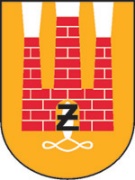              Plac Jana Pawła II Nr 1, 96-300 Żyrardów, tel.: 46 858-15-60www.zyrardow.pl, www.bip.zyrardow.plŻyrardów, 11.12.2023 r.ZP.271.2.49.2023.MPINFORMACJA Z OTWARCIA OFERT	Zamawiający na podstawie art. 222 ust. 5 ustawy Prawo zamówień publicznych 
(Dz. U. z 2023 r., poz. 1605 ze zm.), udostępnia informację z otwarcia ofert w postępowaniu 
pn. „Przebudowa i rewaloryzacja zabytkowego obiektu kantoru z adaptacją na Centrum Obsługi Mieszkańca” – MOTEK projekt multimedialnej ekspozycji – stanowiska oraz system multimedialnej „chmury” zabytkowego budynku Kantoru w Żyrardowie.	W terminie składania ofert tj. do dnia 11.12.2023 r. godz. 12:00 do Zamawiającego wpłynęły 2 oferty. Przed otwarciem ofert podano kwotę, jaką Zamawiający zamierza przeznaczyć na sfinansowanie zamówienia w wysokości: 2.500.000,00 zł.Ofertę złożyli Wykonawcy:Prezydent Miasta ŻyrardowaLucjan Krzysztof Chrzanowskil.p.Wykonawca i adresCena w złotych1Group AV Sp. z o.o. ul. Modlińska 6, 03-216 Warszawa NIP 53619205172 440 320,002Trias AVI Sp. z o. o. ul. Kabaretowa 21 01-942 Warszawa, NIP 10800137832 423 002,81